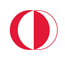 T.C.ORTA DOĞU TEKNİK ÜNİVERSİTESİYAPI İŞLERİ VE TEKNİK DAİRE BAŞKANLIĞIElektrik İşletme MüdürlüğüÜniversiteler Mahallesi, Dumlupınar Bulvarı No:1 PK:06800 Çankaya/AnkaraODTÜT.C.ORTA DOĞU TEKNİK ÜNİVERSİTESİYAPI İŞLERİ VE TEKNİK DAİRE BAŞKANLIĞIElektrik İşletme MüdürlüğüÜniversiteler Mahallesi, Dumlupınar Bulvarı No:1 PK:06800 Çankaya/AnkaraNUMUNE / YER GÖRME BELGESİNUMUNE / YER GÖRME BELGESİNUMUNE / YER GÖRME BELGESİTalep BirimiTalep BirimiFen İşleri MüdürlüğüTalep BirimiYetkili PersoneliAdı Soyadı Neslihan ÖLMEZTalep BirimiYetkili PersoneliUnvanı       Elk Müh.Talep BirimiYetkili Personeliİmza        İşin Adıİşin Adı Asansörler  İçin Malzeme Alımİşin Niteliğiİşin NiteliğiMal Alımı           Hizmet Alımı           Yapım İşiİşin Niteliğiİşin NiteliğiMal AlımıHizmet / Yapım İşi           Yukarıda belirtilen alım için her türlü bilgiyi birimin yetkililerinden alarak numuneler tarafımızdan görülmüştür. Bu numunelere uygun teklif vereceğimizi ve söz konusu işe ait bilgi ve belgeler ışığında teslim edeceğimizi beyan ve taahhüt ederiz.Tarih : ... /../ 2019           Yukarıda belirtilen iş ile ilgili, uygulama yapılacak alanı yerinde görerek inceleyip araştırdım. Alan ve uygulama ile ilgili her türlü bilgiyi birimin yetkililerinden alarak söz konusu işi gerekli bilgiler ışığında yapacağımızı taahhüt ederiz.Tarih : …/10/2019Yüklenici FirmaYüklenici FirmaKaşe   :Kaşe   :İmza   :İmza   :